FOR IMMEDIATE RELEASEOctober, 2010 ContactJim Gyurke, PhD Vice President of Sales and Marketing813.326.0004 jgyurke@parinc.comNew Assessment Measures Ability to Carry Out a Future TaskMemory for Intentions Test™ (MIST™)Lutz, Fla.—PAR is pleased to announce the release of the Memory for Intentions Test™ (MIST™), a test of eight time-delayed prospective memory tasks. Prospective memory—also referred to as memory for intentions—is the ability to remember to carry out a future task. MIST trials vary by cue type (time vs. event), time delay (long vs. short), and response type (action vs. verbal) to examine prospective memory performance. In addition, because MIST tasks were designed to measure the more everyday aspects of prospective memory performance, each MIST task is a real-world task that one might have to perform in daily life. The MIST also contains a Delayed Prospective Memory Task with a 24-hour delay, enabling the clinician to approximate the examinee's memory for intentions over a longer time span.The assessment features two equivalent forms, an ongoing distracter task in the form of a word search puzzle, and a series of multiple choice recognition items given at the end of the testing session that help the clinician evaluate retrospective memory functioning.For more information, visit www.parinc.com.Founded in 1978, PAR is a leading publisher of assessment instruments, software, and other related materials. Over the past three decades, PAR has earned a reputation for providing customers with innovative assessment solutions and unparalleled customer service. ###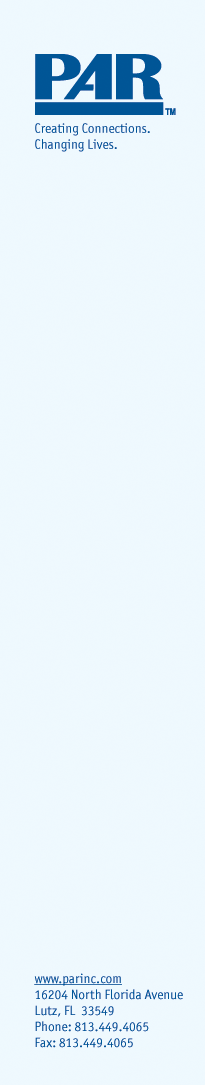 